۳۷۴ - ای ابناء آسمانیحضرت عبدالبهاءاصلی فارسی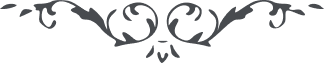 ۳۷۴ - ای ابناء آسمانی ای ابناء آسمانی، تحيّت قلبی صميمی شما بسمع عبدالبهاء رسيد از پيام شما نهايت مسرّت روحانی حاصل گرديد. الحمد للّه که نور آسمانی هدايت کرد و شما را بشمس حقيقت دلالت نمود حيات ابديّه بخشيد نورانيّت آسمانی عطا کرد. شما مانند نهالهائی هستيد که يد عنايت آن نهالها را در باغ روحانی خويش غرس نموده اميدوارم که بحرارت شمس حقيقت و ريزش باران رحمت و هبوب نسائم عنايت روز بروز ترقّی نمائيد تا هر يک شجره مبارکه گرديد و پربرگ و شکوفه و ثمر شويد و بر سر جمّی غفير از نفوس انسانی سايه افکنيد. فيوضات ملکوت ابهی  شعاع شمس حقيقت است زمين و آسمان را روشن نمايد ستاره را مه تابان کند و ذرّه را کوه گران نمايد ضعيفان را قوّت بخشد عليلان را شفای ابدی دهد فقيران را گنج آسمانی بخشد ذليلان را بعزّت ابديّه موفّق کند ظلمانيان را نورانی فرمايد. ای ياران الهی، ابواب آسمان گشوده گشت و انوار الهی ساطع شد و ندای ربّانی بلند گشت جميع بشر را صلای الهی بزنيد و بعالم آسمانی دعوت کنيد تا روحی جديد يابند و بحياتی تازه فائز گردند در جميع حالات قلب من با شما است و روح من با شما است. 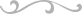 